Bewertungsbogen für __________________________ Einschätzung durch die Lehrkraft – BewertungskriterienKommentar: Bewertungsbogen UV 5.3: Selbsteinschätzung von Schülerinnen und Schülern									           Name:____________________Musik, Bild, Bewegung –Auseinandersetzung mit Musik zu außermusikalischen VorlagenWas ich noch sagen will: UV 5.3Musik, Bild, Bewegung – Auseinandersetzung mit Musik zu außermusikalischen Vorlagenetwa 10 Std.UV 5.3Musik, Bild, Bewegung – Auseinandersetzung mit Musik zu außermusikalischen Vorlagenetwa 10 Std.UV 5.3Musik, Bild, Bewegung – Auseinandersetzung mit Musik zu außermusikalischen Vorlagenetwa 10 Std.UV 5.3Musik, Bild, Bewegung – Auseinandersetzung mit Musik zu außermusikalischen Vorlagenetwa 10 Std.UV 5.3Musik, Bild, Bewegung – Auseinandersetzung mit Musik zu außermusikalischen Vorlagenetwa 10 Std.Inhaltsfeld: BedeutungenInhaltliche Schwerpunkte: Musik und außermusikalische Inhalte: Programmmusik, Verklanglichung von Bildern; Musik und Bewegung: ChoreografieInhaltsfeld: BedeutungenInhaltliche Schwerpunkte: Musik und außermusikalische Inhalte: Programmmusik, Verklanglichung von Bildern; Musik und Bewegung: ChoreografieInhaltsfeld: BedeutungenInhaltliche Schwerpunkte: Musik und außermusikalische Inhalte: Programmmusik, Verklanglichung von Bildern; Musik und Bewegung: ChoreografieInhaltsfeld: BedeutungenInhaltliche Schwerpunkte: Musik und außermusikalische Inhalte: Programmmusik, Verklanglichung von Bildern; Musik und Bewegung: ChoreografieInhaltsfeld: BedeutungenInhaltliche Schwerpunkte: Musik und außermusikalische Inhalte: Programmmusik, Verklanglichung von Bildern; Musik und Bewegung: ChoreografieSchwerpunkte der übergeordneten                              KompetenzerwartungenSchwerpunkte der konkretisierten                                      KompetenzerwartungenDidaktische und methodische               FestlegungenIndividuelle                 Gestaltungsspielräume  Rezeption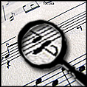 Die Schülerinnen und Schülerbeschreiben ausgehend von Höreindrücken musikalische Strukturen unter Verwendung der Fachsprache,analysieren unter Verwendung grundlegender Fachmethoden (Parameteranalyse, einfache Formanalyse) einfache musikalische Strukturen bezogen auf eine leitende Fragestellung.  Produktion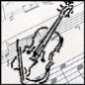 Die Schülerinnen und Schülerentwerfen und realisieren einfache musikalische Gestaltungen unter Verwendung elementarer musikalischer Strukturen, entwerfen und realisieren einfache bildnerische und szenische Darstellungen zu Musik.  Reflexion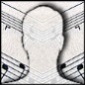 Die Schülerinnen und Schülerordnen Analyse- und Gestaltungsergebnisse in übergeordnete thematische Zusammenhänge ein.         Rezeption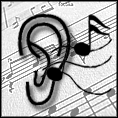 Die Schülerinnen und Schülerbeschreiben ausgehend vom Höreindruck die musikalische Darstellung außermusikalischer Inhalte, analysieren und deuten einfache musikalische Strukturen im Hinblick auf die Darstellung außermusikalischer Inhalte, beschreiben auf der Grundlage von Gestaltungselementen Zusammenhänge von Musik und Bewegung.        Produktion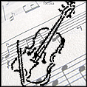 Die Schülerinnen und Schülerentwerfen und realisieren einfache musikalische Strukturen zur Darstellung außermusikalischer Inhalte,entwerfen und realisieren einfache musikbezogene Gestaltungen sowie Medienprodukte zur Darstellung außermusikalischer Inhalte,entwerfen und realisieren freie Choreografien und einfache Tänze zu Musik.       Reflexion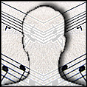 Die Schülerinnen und Schülererläutern musikalische Darstellungsmittel von außermusikalischen Inhalten,erläutern und beurteilen kriteriengeleitet Gestaltungsergebnisse im Hinblick auf die musikalische Darstellung von außermusikalischen Inhalten,beurteilen kriteriengeleitet choreografische Gestaltungen zu Musik.Erläuterung des UnterrichtsvorhabensDie Schülerinnen und Schüler setzen sich mithilfe bildlicher Darstellungen mit einem außermusikalischen Inhalt (z.B. „Sonnenaufgang“) auseinander durch eigene musikalische Gestaltungsversuche und Bewegungschoreographien. Dabei werden typische musikalische Topoi wie zunehmende Lautstärke, heller werdende Klangfarbe, Aufsteigen im Tonraum, zunehmende Dichte des Klangs mit visuellen und körpermotorischen Vorstellungen verknüpft und in verschiedenen Kompositionen und eigenen musikalischen Gestaltungsversuchen nachvollzogen. Sie wählen aus den eigenen Gestaltungen eine für einen Wettbewerb mit den Kompositionen zur Thematik (s.o.) aus (z.B. „Wer gestaltet den Sonnenaufgang am eindrucksvollsten?“). Der Wettbewerb über die gelungenste Vertonung eines Sonnenaufgangs wird gründlich vorbereitet durch eine genaue Analyse der genannten Kompositionen mittels Arbeitshilfen und Noten-Ausschnitten und der Entwicklung von Bewertungskriterien.Fachliche Inhalte Strukturelle Analogien von bildlichen Vorstellungen, Bewegungserfahrungen und musikalischen ParameternZeitvorstellungen/ZeiterlebenSituation/Bewegung im RaumBildelemente als grafische NotationDeutung musikalischer Konventionen durch Vergleiche subjektiver AssoziationenOrdnungssysteme musikalischer     StrukturenRhythmik: Musikalische Zeitgestaltung: Metrum, Takt, Rhythmus; Taktordnungen: gerader / ungerader Takt, Rhythmische PatternMelodik: Bewegungen im Tonraum: Tonwiederholung, Tonschritt, Tonsprung; Intervalle der StammtöneTempo: Tempoveränderungen: ritardando, accelerandoDynamik, Artikulation: Abgestufte Lautstärke: pp, p, mp, mf, f, ff; gleitende Übergänge: crescendo, decrescendo; Vortragsarten: legato, staccato Klangfarbe, Sound: Ton, Klang, GeräuschFormaspekte: Formprinzipien: Wiederholung, Abwandlung/Variation, KontrastNotation: Grafische NotationFachmethodische ArbeitsformenKompositions- / Improvisationsübungen im Zusammenhang mit Grundlagen des Bewegungstheaters / der BewegungschoreografieKreative Gestaltungen im Team: choreografische und musikalische Darstellung (z.B. zum Thema „Sonnenaufgang“)Einführung in die Parameter-Analyse   Grafische Partitur als Hilfe bei HöranalysenFachübergreifende KooperationenKunst: Bildbeschreibung (Inhaltsfeld 2: Bildkonzepte, Schwerpunkt > Bildstrategien)Feedback / Leistungsbewertungsiehe Bewertungsbogen 5.3. Kriteriengeleitete Bewertungen der GestaltungsergebnisseSchriftliche Übung Unterrichtsgegenständez.B. zum Thema „Sonnenaufgang“Joseph Haydn aus „Die Schöpfung“: Instrumentalvorspiel zu In vollem Glanze steigt jetzt die Sonne strahlend auf; Richard Wagner aus „Götterdämmerung“: Zwischenspiel Tagesgrauen; Edvard Grieg aus „Peer Gynt-Suite“: Morgenstimmung Uriah Heep aus Sunrise: Intro…Harry Potter Music & Ambience, Magical Sunrise at HogwartsJan Fryderyk Dobrowolski, Sonnenaufgang im FrühlingRichard Strauss, aus „Also sprach Zarathustra“: Einleitung (Sonnenaufgang) Blaskapelle Meeder: Die Sonne geht aufWeitere AspekteEinstiegsritual: Stimmimprovisation mit Topoi des Themas (z.B. „Sonnenaufgang“) und Hören von Beispielen der Programmmusik mit bildlichen BezügenUV 5.3Musik, Bild, Bewegung – Auseinandersetzung mit Musik zu außermusikalischen Vorlagen                                                                     sehr sicherüberwiegend sicherteilweise sicher, allerdings mit Unsicherheitenunsichersehr unsicher        Rezeption  Die Schülerin / der Schüler        Rezeption  Die Schülerin / der Schüler        Rezeption  Die Schülerin / der Schüler        Rezeption  Die Schülerin / der Schüler        Rezeption  Die Schülerin / der Schüler        Rezeption  Die Schülerin / der Schüler        Rezeption  Die Schülerin / der Schüler1. beschreibt ausgehend vom Höreindruck die musikalische Darstellung außermusikalischer Inhalte, z.B. sie/erbeschreibt individuelle Assoziationen und setzt diese in Beziehung zu den musikalischen Strukturenorientiert sich an grundlegenden Parametern2.analysiert und deutet einfache musikalische Strukturen im Hinblick auf die Darstellung außermusikalischer Inhalte, z.B. sie/erbeschreibt melodische, rhythmische Strukturen sowie die Dynamik und Klangfarbestellt anhand der musikalischen Strukturen Zusammenhänge her zu den außermusikalischen Bezügen wendet die im Unterricht bisher eingeführte Fachsprache an3.beschreibt auf der Grundlage von Gestaltungselementen Zusammenhänge von Musik und Bewegung z.B. sie/erformuliert eigene Deutungsansätze bezogen auf den Zusammenhang mit außermusikalischen Bezügen der Musik auf der Grundlage der Beschreibung musikalischer Strukturenbezieht seine bewegungsbezogenen Erfahrungen in die  Deutungsansätze und Überlegungen ein      Produktion  Die Schülerin / der Schüler …      Produktion  Die Schülerin / der Schüler …      Produktion  Die Schülerin / der Schüler …      Produktion  Die Schülerin / der Schüler …      Produktion  Die Schülerin / der Schüler …      Produktion  Die Schülerin / der Schüler …      Produktion  Die Schülerin / der Schüler …4.entwirft und realisiert einfache musikbezogene Gestaltungen / freie Choreografien zur Darstellung außermusikalischer Inhalte, z. B. sie/erentwirft und realisiert einfache musikalische Strukturen zur Darstellung außermusikalischer Inhalteentwickelt (mit anderen) eine Gestaltungsidee im Sinne der szenischen Interpretation und bezieht wesentliche Merkmale der Musik einprobt und präsentiert die Bewegungsgestaltungerläutert das Gestaltungskonzept vor dem Hintergrund des Bild-Musikzusammenhangs      Reflexion   Die Schülerin / der Schüler …      Reflexion   Die Schülerin / der Schüler …      Reflexion   Die Schülerin / der Schüler …      Reflexion   Die Schülerin / der Schüler …      Reflexion   Die Schülerin / der Schüler …      Reflexion   Die Schülerin / der Schüler …      Reflexion   Die Schülerin / der Schüler …5. erläutert musikalische Darstellungsmittel von außermusikalischen Inhalten, z.B. sie/erstellt Bezüge her zwischen den musikalischen Strukturen und der bildlichen Darstellung6. erläutert und beurteilt kriteriengeleitet Gestaltungsergebnisse im Hinblick auf die musikalische/choreografische Darstellung von außermusikalischen Inhalten, z.B. sie/ererläutert die eigene Gestaltung im Hinblick auf Zusammenhänge zwischen musikalischen Gestaltungsmitteln und bildlichen Inhaltenberücksichtigt bei der Erläuterung unterschiedliche Parameter und den formalen Ablauf 7.beurteilt kriteriengeleitet choreografische Gestaltungen zu Musik, z.B. sie/erbezieht Merkmale der Musik und ggf. des Bildes in die Beurteilung der Choreografie mit ein.Arbeitstechniken und Arbeitsverhalten: Die Schülerin / der Schüler …Arbeitstechniken und Arbeitsverhalten: Die Schülerin / der Schüler …Arbeitstechniken und Arbeitsverhalten: Die Schülerin / der Schüler …Arbeitstechniken und Arbeitsverhalten: Die Schülerin / der Schüler …Arbeitstechniken und Arbeitsverhalten: Die Schülerin / der Schüler …Arbeitstechniken und Arbeitsverhalten: Die Schülerin / der Schüler …Arbeitstechniken und Arbeitsverhalten: Die Schülerin / der Schüler …8.Arbeitsverhaltenist während der Arbeit konzentriertbeachtet äußere Vorgabenzeigt ein angemessenes Arbeitsverhaltenbringt seine Arbeitsmaterialien mitentwickelt in kreativen Arbeitsphasen eigene Ideen und nimmt Anregungen anderer auf9.Anwendung der Fachspracheverwendet die Fachbegriffe korrektAufgabe: Hier findest du Aussagen zu deinem Lernerfolg im aktuellen Unterrichtsthema. Kreuze zu jeder Aussage den Smiley an, der deiner eigenen Einschätzung am nächsten kommt. Am Schluss kannst du noch das notieren, was du mir darüber hinaus noch mitteilen möchtest.   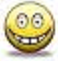 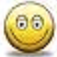 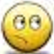 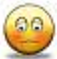 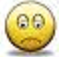 Musik hören, beschreiben und untersuchenMusik hören, beschreiben und untersuchenMusik hören, beschreiben und untersuchenMusik hören, beschreiben und untersuchenMusik hören, beschreiben und untersuchenMusik hören, beschreiben und untersuchenMusik hören, beschreiben und untersuchen1. Ich kann die Wirkung der Musik, die ich höre, mit Worten verständlich beschreiben.2.Ich kann einfache grafische Notationen zu Musik entwerfen und beim Hören der Musik mitverfolgen.3.Ich kann Melodien und Rhythmus sowie Dynamik und Klangfarbe der Musik beschreiben und verwende dabei die zugehörige Fachsprache.4.Ich kann die Zusammenhänge, die Musik mit einer bildlichen Vorstellung haben kann, erkennen und deuten und anhand der Merkmale der Musik und des Bildes erklären.Zu Musik Bewegungsszenen entwerfen und gestaltenZu Musik Bewegungsszenen entwerfen und gestaltenZu Musik Bewegungsszenen entwerfen und gestaltenZu Musik Bewegungsszenen entwerfen und gestaltenZu Musik Bewegungsszenen entwerfen und gestaltenZu Musik Bewegungsszenen entwerfen und gestaltenZu Musik Bewegungsszenen entwerfen und gestalten5.Ich kann mich zu Musik, die ein außermusikalisches Programm beschreibt, passend bewegen und dabei den Ausdruck der Musik sichtbar machen.6.Ich kann (mit anderen) zu einer Musik, die ein außermusikalisches Programm beschreibt, eine passende Bewegungsszene ausdenken und gestalten.7.Ich kann meine/unsere Bewegungsszenen vorspielen und meine/unsere auf den Zusammenhang zwischen Musik und außermusikalischem Programm bezogenen Ideen erklären.Über Musik nachdenkenÜber Musik nachdenkenÜber Musik nachdenkenÜber Musik nachdenkenÜber Musik nachdenkenÜber Musik nachdenkenÜber Musik nachdenken8. Ich kann Bezüge herstellen zwischen meiner/unserer Gestaltung der Bewegungsszene und den Merkmalen der Musik und des Bildes.9. Ich kann beurteilen, wie gut eine Bewegungsszene passend zur Musik bzw. eine Verklanglichung eines Bildes umgesetzt worden ist. Dabei beziehe ich verschiedene musikalische Merkmale ein.ArbeitstechnikenArbeitstechnikenArbeitstechnikenArbeitstechnikenArbeitstechnikenArbeitstechnikenArbeitstechniken10.Ich arbeite konzentriert und beachte die Aufgabenstellung genau.11.Ich arbeite mit anderen gut zusammen.12.Ich kann die Musik mit Hilfe grafischer Zeichen bzw. traditioneller Notation angemessen aufzeichnen.